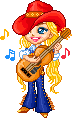 COUNTRY  DANCE  WESTERN                 ACADEMYROCK FWD, RECOVER, SHUFFLE BACK, ROCK BACK, RECOVER, SHUFFLE FWD 1 – 2         Poser PD devant, revenir en appui PG 3 & 4         Poser PD derrière, poser PG à côté du PD, poser PD derrière 5 – 6         Poser PG derrière, revenir en appui PD 7 & 8         Poser PG devant, poser PD à côté du PG, poser PG devant                        (Sur le refrain, mouvement de main vers l'avant sur le compte 1-2) STEP FWD, POINT SIDE (2X), JAZZ BOX, CROSS 1 – 2         Poser PD devant, toucher pointe PG à gauche 3 – 4         Poser PG devant, toucher pointe PD à droite                                  *** RESTART ici sur le mur 7 face à 12:00 *** 5 – 8         Croiser PD devant PG, poser PG derrière, poser PD à droite, croiser PG devant PD ¼ TURN LEFT, TOUCH, SIDE, TOUCH, (2X) 1 – 2          ¼ de tour à gauche en posant PD à droite, toucher PG à côté du PD (09:00) 3 – 4          Poser PG à gauche, toucher PD à côté du PG 5 – 8          Refaire les comptes 1-4 (06:00)                        (Sur le refrain, mouvement de main vers l'avant sur le compte 1-2) VINE RIGHT, TOUCH, VINE LEFT, SCUFF 1 – 2          Poser PD à droite, croiser PG derrière PD 3 – 4          Poser PD à droite, toucher PG à côté du PD 5 – 6          Poser PG à gauche, croiser PD derrière PG 7 – 8          Poser PG à gauche, brosser le sol avec le talon du PD devant                                               Recommencez au début, amusez vous et souriez !!COUNTRY DANCE WESTERN ACADEMY      703 Rue Boucher de la Rupelle   73100  GRESY-SUR-AIXANGELIQUE  GIRAUD  Tel: 06.15.53.67.55Diplômée  en danse country au Country Dance Instructors Training  (CDIT)countrydancewesternacademy.com